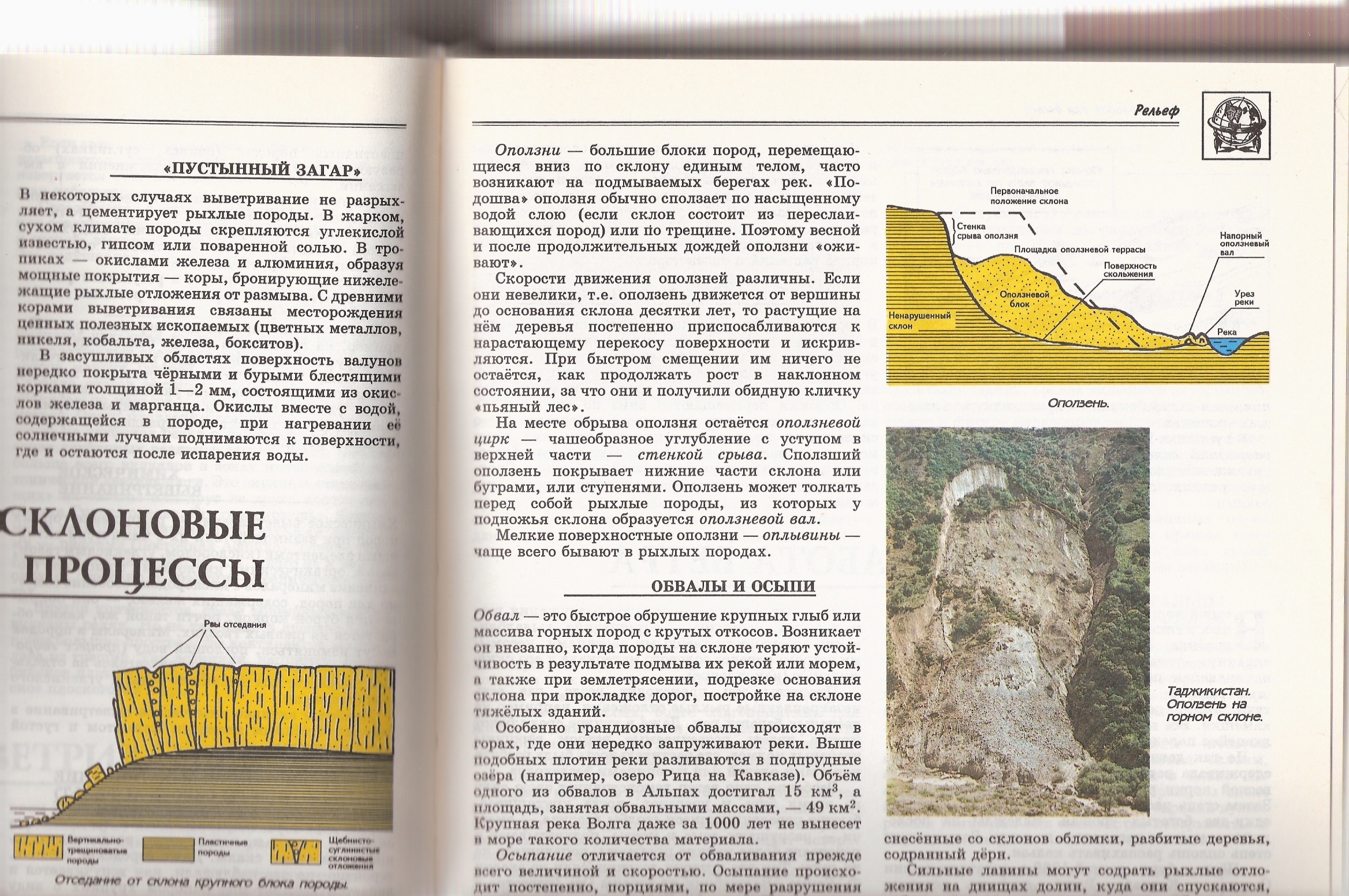     Рис. № 6 . Оползень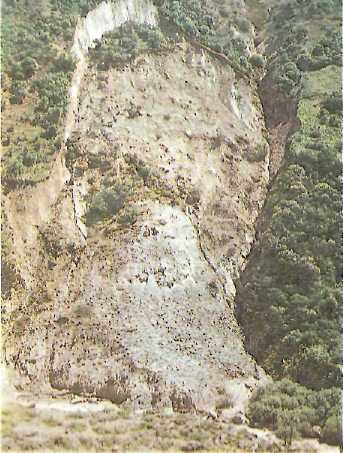 